Ilmu tanpa amal adalah ibarat pohon tanpa buah dan amal tanpa ilmu akan sia-sia tak berguna. Ilmulah yang meninggikan derajat manusia, ilmu jualah yang membedakan manusia dengan makhluk Allah SWT lainnya. Ilmu adalah cahaya yang menerangi hidup kita. Dengan ilmu manusia mencapai tujuan hidupnya, dengan ilmu pula manusia menikmati kebesaran Tuhannya.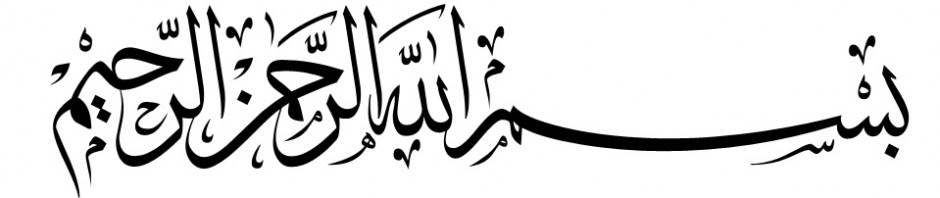 Barang siapa menempuh suatu jalan untuk ilmu Niscaya Allah menunjukkan jalan ke surga (HR.Muslim)Karena pertolongan Allah, Dia menolong siapa yang dikehendakiNya dan Dialah Yang Maha Perkasa lagi Maha Penyayang (Ar-Rum.5)“Alhamdulillaahirobbil’aalamin”Berkat pertolongan dan kasihsayang-Mu Ya AllahTelah aku tunaikan satu amanah dari orangtuakuKu persembahkan buah karya ini sebagai bakti seorang anak kepada Ayahanda dan Ibunda tercinta, Yang telah memberikan banyak pengorbanan bagi perjalanan hidupku serta Adik-adikku tersayang, dan sahabat-sahabatku.